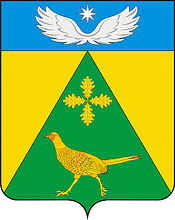 АДМИНИСТРАЦИЯ  НОВОПАШКОВСКОГО  СЕЛЬСКОГО  ПОСЕЛЕНИЯ КРЫЛОВСКОГО РАЙОНА  ПОСТАНОВЛЕНИЕот 22.05.2017	                                                № 41       ст-ца НовопашковскаяОб утверждении Порядка предоставления в аренду муниципального имущества, включенного в перечень имущества, свободного от прав третьих лиц (за исключением имущественных прав субъектов малого  и среднего предпринимательства),  предназначенного для передачи во владение и (или) в пользование субъектам малого и среднего предпринимательства и организациям, образующим инфраструктуру поддержки субъектов малого и среднего предпринимательства в Новопашковском сельском поселении Крыловского района        В соответствии с  ч.4 ст. 18 Федерального Закона от 24.07.2007г. № 209-ФЗ «О развитии малого и среднего предпринимательства в Российской Федерации», постановлением Правительства Российской Федерации от 1 декабря 2016 года № 1283 « О внесении изменений в постановление Правительства Российской Федерации от 21 августа 2010 года №645», руководствуясь Федеральным законом №131-ФЗ от 06.10.2003г. «Об общих принципах организации местного самоуправления в Российской Федерации», Уставом муниципального образования Новопашковского сельского поселения Крыловского района  п о с т а н о в л я ю:          1. Утвердить Порядок предоставления в аренду муниципального имущества, включенного в перечень имущества, свободного от прав третьих лиц (за исключением имущественных прав субъектов малого  и среднего предпринимательства),  предназначенного для передачи во владение и (или) в пользование субъектам малого и среднего предпринимательства и организациям, образующим инфраструктуру поддержки субъектов малого и среднего предпринимательства в Новопашковском сельском поселении Крыловского района (прилагается).         2.Настоящее постановление разместить на официальном сайте администрации Новопашковского сельского поселения Крыловского района в информационно-телекоммуникационной сети Интернет.          3. Контроль за выполнением настоящего постановления оставляю за собой.        4. Настоящее постановление вступает в силу со дня его официального обнародования.    Глава   Новопашковского сельского поселения Крыловского района                                                                             И.В. КорсунПРИЛОЖЕНИЕ УТВЕРЖДЕН постановлением администрации Новопашковского сельского поселения Крыловского района от 22.05.2017г. № 41ПОРЯДОКпредоставления в аренду муниципального имущества, включенногов перечень имущества, свободного от прав третьих лиц (за исключением имущественных прав субъектов малого  и среднего предпринимательства),  предназначенного для передачи во владение и (или) в пользованиесубъектам малого и среднего предпринимательства и организациям,образующим инфраструктуру поддержки субъектов малого исреднего предпринимательства в Новопашковском сельском поселении Крыловского района1. Муниципальное имущество, включенное в перечень имущества являющегося собственностью муниципального образования Новопашковского сельского поселения Крыловского района, свободного от прав третьих лиц (за исключением имущественных прав субъектов среднего и малого предпринимательства), предназначенного для передачи во владение и (или) в пользование субъектам малого и среднего предпринимательства и организациям, образующим инфраструктуру поддержки субъектов малого и среднего предпринимательства, не подлежащего продаже (далее – перечень муниципального имущества), может быть использовано только в целях предоставления его во владение и (или) пользование субъектам малого и среднего предпринимательства и организациям, образующим инфраструктуру поддержки субъектов малого и среднего предпринимательства. 2. Договор аренды имущества, включенного в перечень муниципального имущества, заключается на срок не менее 5 лет, за исключением случаев, когда арендатор  изъявляет желание заключить договор аренды на срок менее 5 лет.3. Имущество, включенное в перечень муниципального имущества, предоставляется:3.1. По результатам проведения торгов на право заключения договора аренды.Участниками торгов могут являться только субъекты малого или среднего предпринимательства и организации, образующие инфраструктуру поддержки субъектов малого и среднего предпринимательства.Для проведения торгов на право заключения договора аренды имущества администрацией Новопашковского сельского поселения Крыловского района создается комиссия, в состав которой входят работники администрации Новопашковского сельского поселения, координирующего развитие и поддержку  малого и среднего предпринимательства. 3.2. Без проведения торгов в случаях, предусмотренных статьей 17.1, Федерального закона от 26 июля 2006 года № 135-ФЗ «О защите конкуренции»;3.3. Без проведения торгов в случае предоставления государственных  или муниципальных преференций в соответствии со статьей 19 Федерального закона от 26 июля 2006 года № 135-ФЗ «О защите конкуренции».4. Для подтверждения права на предоставление в аренду имущества, включенного в Перечень муниципального имущества, субъект малого или среднего предпринимательства, организация, образующая инфраструктуру поддержки субъектов малого и среднего предпринимательства направляет в администрацию Новопашковского сельского поселения Крыловского района заявление о предоставлении имущества и документы, предусмотренные действующим законодательством.5. Администрация Новопашковского сельского поселения  по поручению главы администрации Новопашковского сельского поселения Крыловского района рассматривает представленные документы, обосновывает принятие одного из следующих решений:5.1. О возможности предоставления испрашиваемого имущества в аренду без проведения торгов в случаях, предусмотренных статьей 17.1 Федерального закона «О защите конкуренции»;5.2. О возможности предоставления испрашиваемого имущества в аренду без проведения торгов и направлении документов на согласование в  антимонопольный орган в случаях, предусмотренных главой 5 Федерального закона «О защите конкуренции»;5.3. О возможности предоставления испрашиваемого имущества исключительно по результатам проведения торгов на право заключения договора аренды;5.4. Об отказе в предоставлении испрашиваемого имущества с указанием причин отказа.6.  На основании постановления главы  Новопашковского сельского поселения Крыловского района администрация  Новопашковского сельского поселения проводит процедуру заключения соответствующих договоров. Специалист 1 категории финансового отдела                      Л.А.Богачева